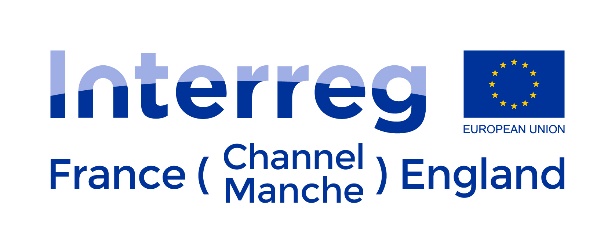 Offline templateProgress ReportPlease note that the Progress Report, which includes the Partner’s List of Expenditure must be completed and submitted via the Electronic Monitoring System (eMS) of the Programme, this offline template is for information and preparation purposes only.We recommend that applicants use this template as a working document to familiarise themselves with the Progress Report, and transfer in to eMS after the contents have been reviewed.Drafting and submitting your Progress Report through the monitoring systemStarting from the 4th call for projects (13 September 2016 – 13 October 2016) the Interreg VA France (Channel) England Programme has been using eMS for the submission and assessment of applications, and project monitoring.The eMS system has been developed by INTERACT.Helpdesk and technical supportFor more information or support please see the France (Channel) England Programme website. There you will find Guidance Notes and other relevant information to support the drafting of your partner report.For more information on how to fill in the form please consult the document “eMS Technical Guidance” available on the Programme website.For any IT related issues experienced with the online submission system, please contact the JS or send an email to: ems@norfolk.gov.ukOffline template Progress ReportThe template below serves as a working document during the drafting phase of your Progress Report. Please note that your Progress Report needs to be filled in and submitted using eMS.Please also note that here may be a difference between the number of characters shown on a Word document and on eMS. For example, a line break counts as 2 characters on eMS.A glossary of the terms used is available on the Programme website: 
https://interreg5a-fce.eu/en/programme/downloadable-documents/Progress report Highlights of main achievements 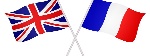 Please provide a description of the progress made by the partnership during the periodMax 2000 characters List of partner FLC certificatesProject main outputs achievementTarget groups reachedProblems and solutions foundIf any, please provide a description of the problem encountered and the solutions foundMax 2000 characters Horizontal principlesPlease provide a description of the contribution made during the period.Reporting per work package overviewWP M ManagementPlease describe the progress in this reporting period and explain how partners were involved and who did whatMax 2000 characters Please describe and justify any problems and deviations (including delays) from the work plan presented in the application form; and the solutions foundMax 2000 characters WP C CommunicationPlease describe the progress in this reporting period and explain how partners were involved and who did whatMax 2000 characters Please describe and justify any problems and deviations (including delays) from the work plan presented in the application form; and the solutions foundMax 2000 characters WP T ImplementationPlease describe the progress in this reporting period and explain how partners were involved and who did whatMax 2000 characters Please describe and justify any problems and deviations (including delays) from the work plan presented in the application form; and the solutions foundMax 2000 characters This section is automatically generated by eMS and is composed of the following tables:Project report expenditure summaryProject expenditure per Budget LineProject expenditure per Work PackageProject expenditure per Work Package and per Budget LineProject expenditure per partnerIn this section LPs are allowed to upload any additional documents to their Progress Report (including any publication, press release communication material, or minutes of meetings).Grey fields will be filled in by eMS using other data.White or green fields must be filled in by the applicant.Fields are multilingual and must be filled in the two official FCE Programme languages. The maximum characters per field are per language. Please anticipate that the French translation usually requires more characters (so if it states 3000 characters, this corresponds to 3000 characters in English and 3000 characters in French). It is therefore advised not to reach the character limit for the English version (allow at least 10% margin) to fit within the allocated space in both languages.ENFRRecap table automatically generated from the information entered on the section “certificates” Recap table automatically generated from the information entered on the section “Work Packages” Target groups(please provide description for the target groups selected on the Application Form)Target groups reached in current report (quantity)Please specify the source of verificationMax 500 charactersPlease provide a description of the target group reachedMax 1000 characterslocal public authorityENENlocal public authorityFRFRregional public authorityENENregional public authorityFRFRnational public authorityENENnational public authorityFRFRsectoral agencyENENsectoral agencyFRFRinfrastructure and (public) service providerENENinfrastructure and (public) service providerFRFRinterest groups including NGOsENENinterest groups including NGOsFRFRhigher education and researchENENhigher education and researchFRFReducation/training centre and schoolENENeducation/training centre and schoolFRFRenterpriseENENenterpriseFRFRSMEENENSMEFRFRbusiness support organisationENENbusiness support organisationFRFRInternational organisation, EEIGENENInternational organisation, EEIGFRFRGeneral publicENENGeneral publicFRFROtherENENOtherFRFRENFRContribution in this reporting periodDescription of the contributionMax 1000 charactersSustainable development  ENSustainable development  ENFREqual opportunities and non-discriminationENEqual opportunities and non-discriminationENFREquality between men and womenEN Equality between men and womenEN FRRecap table automatically generated from the information entered in the Application Form. WP numberWP titleWP start dateWP end dateWP statusWP expenditure current report% of WP budget reported so farautomatically inserted automatically inserted automatically inserted automatically inserted automatically inserted automatically inserted Partners involvement Partners involvement AbbreviationNameautomatically inserted automatically inserted automatically inserted automatically inserted ENFRENFRActivity titleActivity start dateActivity end dateActivity statusautomatically inserted automatically inserted automatically inserted WP numberWP titleWP start dateWP end dateWP statusWP expenditure current report% of WP reported so farautomatically inserted automatically inserted automatically inserted automatically inserted automatically inserted automatically inserted Partners involvement Partners involvement AbbreviationNameautomatically inserted automatically inserted automatically inserted automatically inserted ENFRENFRActivity titleActivity start dateActivity end dateActivity statusautomatically inserted automatically inserted automatically inserted WP numberWP titleWP start dateWP end dateWP statusWP expenditure current report% of WP reported so farautomatically inserted automatically inserted automatically inserted automatically inserted automatically inserted automatically inserted Partners involvement Partners involvement AbbreviationNameautomatically inserted automatically inserted automatically inserted automatically inserted ENFRENFRProject Main OutputsOutput DescriptionProgramme Output IndicatorPlanned Delivery MonthOutput Quantification TargetAchieved So Far( Not Including This Reporting Period)Achieved In This ReportLevel of achievementAttachmentsautomatically inserted automatically inserted automatically inserted automatically inserted automatically inserted automatically inserted automatically inserted automatically inserted automatically inserted automatically inserted automatically inserted automatically inserted Activity titleActivity start dateActivity end dateActivity statusautomatically inserted automatically inserted automatically inserted 